МУНИЦИПАЛЬНОЕ БЮДЖЕТНОЕ ДОШКОЛЬНОЕ ОБРАЗОВАТЕЛЬНОЕ УЧРЕЖДЕНИЕ «ЦЕНТР РАЗВИТИЯ РЕБЕНКА  - ДЕТСКИЙ САД №7 «ЗВЕЗДОЧКА»г. ОЛЕКМИНСКА МУНИЦИПАЛЬНОГО РАЙОНА «ОЛЕКМИНСКИЙ  РАЙОН» РЕСПУБЛИКИ САХА (ЯКУТИЯ). Олекминск, ул. Филатова 4а, тел. 4-18-56, факс  (411- 38) 4 -21-89Е-mail: zvezdaolekma@mail.ru    http://www. zvezda7.tvoysadik.ru /                                                                     ___________________________________________________________________________________________________________ ОГРН 1031400993403  ИНН 1421006793 КПП 142101001  БИК 049805001 ОКПО 15276133  Р/С 40701810498051000351  Л/С 209010Р4292       


Конспект занятияпо познавательному развитию в средней группе «Русская матрёшка»                                                         Разработала: Худякова Ольга Миниуловна
г. Олёкминск
Цель: формировать интерес к матрешке, как символу русского народного искусства, народной игрушки; познакомить с историей матрешки.Задачи:Образовательные:продолжать знакомить детей с русской народной игрушкой – матрёшкой;способствовать развитию речи, внимательности, наблюдательности при описании игрушки;вовлекать детей в разговор во время рассматривания игрушки; учить выделять знакомые детям детали костюма матрешки (сарафан, фартук, платок) и видеть их красоту.Развивающие:развивать творческие способности детей через приобщение к народному творчеству и прикладному искусству.Воспитательные:воспитывать любовь к народному искусству;содействовать патриотическому воспитанию детей, воспитывать чувство гордости за наш народ.Виды деятельности: игровая, речевая, двигательная, коммуникативная.Средства реализации: деревянная матрешка, презентация, атрибуты для дидактической игры «Собери матрешку», атрибуты для подвижной игры «Встань по росту»Методы: словесный, практический, наглядный.Приемы: рассматривание, показ, вопросы, указания.Формы: коллективная (групповая) беседа, дидактическая и подвижная игры.Предварительная работа: Рассматривание иллюстраций с изображением матрешки, чтение произведений устного народного творчества (потешки, загадки) слушание музыкальных фольклорных композиций.Ход занятия:Воспитатель: Ребята, вы любите играть с игрушками? Из чего сделаны ваши игрушки? (из ткани, из пластмассы, из резины)Воспитатель: А вы знаете, что бывают игрушки деревянными?Я загадаю вам загадку, а вы внимательно послушайте и постарайтесь отгадать, что это за игрушка:Она на вид одна, большая,Но в ней сестра сидит вторая,А третью — во второй найдёшь.Их друг за дружкой разбирая,До самой маленькой дойдёшь.Внутри их всех — малютка, крошка.Всё вместе — сувенир …(Матрешка)Деревянные подружкиЛюбят прятаться друг в дружке, Носят яркие одёжки, Называются …… (матрешки)Воспитатель: Конечно, это деревянная игрушка – Матрёшка!Великая Россия наша,И талантлив наш народО Руси родной умельцахНа весь мир молва идет.Кто знает, чем русская матрёшка отличается от других игрушек?(Ответы детей)Воспитатель: Кто скажет, почему её любят все: и дети и взрослые?Воспитатель: Матрешка - уникальная народная игрушка, потому что наряду с русской березкой и русским самоваром она стала символом нашей страны, России. Она добрая посланница дружбы и любви, счастья и благополучия.Воспитатель: Ребята, а вы знаете, когда и где появились первые матрёшки?Дети затрудняются ответить.Воспитатель: Сейчас я коротко вам расскажу.   Первая матрёшка появилась в Японии 100 лет назад. Но это была немного другая игрушка. Эта игрушка изображала старца – мудреца. Один богатый человек ездил в Японию и привез такую игрушку. Она заинтересовала русских мастеров. Матрена - самое распространенное женское имя в деревнях России. Не исключено, что именно оно и подтолкнуло авторов игрушки. И ещё одно предположение: ее название произошло от слова «матрона», т. е. мать большого семейства. Говорят, что именно таким образом создатели куклы хотели подчеркнуть умиротворённость и доброту своего изобретения. И дали ей очень ласковое и нежное имя Она одета в русский национальный костюм: сарафан, фартук, платок.Нашу Матрёшку знают и любят во всём мире – ни один турист не уедет из России без куклы-сувенира.Ее стали изготавливать из липы и березы, дерево сначала сушат, затем распиливают на бруски. Из них и вытачивают фигурки. Затем фигурку обрабатывают шкуркой и расписывают. После покрывают лаком. Матрёшкой называют игрушку, изображающую девочку в сарафане и платочке. Эта игрушка особенная. Она легко разбирается. В каждой большой живет маленькая, а в маленькой еще меньше.(Раскрывает матрешку и расставляет всех матрешек на столе)Мы красавицы матрешкиРазноцветные одежкиРаз Матрена, два — Милаша,Мила – три, четыре – Маша,Маргарита это пять,Нас не трудно сосчитать.Воспитатель: Ребята, сколько у нас матрешек на столе?Дети: Пять матрешек.Воспитатель: Молодцы. А какие матрешки?Ответы детей.Воспитатель: Давайте вместе рассмотрим наших красавиц, во что они одеты?Ответы детей.Воспитатель: Правильно. Ребята, наши матрешки, веселушки - хохотушки, очень любят играть и танцевать. Давайте мы с вами тоже немножко поиграем(игра «Встать правильно» - воспитатель объясняет правило игры)Дети возьмите себе по одной матрешке, как только музыка заиграет матрешки начинают танцевать. Музыка закончилась каждая матрешка должна найти свое место по росту.Дети как стоят у нас матрешки сначала самая большая следом поменьше и так до самой маленькой.Молодцы! А наше занятие продолжается.Воспитатель: Дети, подойдите к столу, у нас на столе лежат конверты, посмотрите, что там внутри (дети достают из конвертов разрезные картинки)Воспитатель: Дети соберите картинку и скажите, что у вас получилось.Дидактическая игра «Собери матрешку»Рассматривают матрешек, делятся впечатлениями.(Воспитатель берет матрешку со стола)Воспитатель: Дети, а наша матрешка хочет поиграть с нами.Хочется вам поиграть с матрёшкой?Ну что же, есть у меня одна игра! Собирайся детвора!(Дети встают в круг, воспитатель берёт матрёшку, даёт её в ладошки детям по очереди, побуждая ребёнка выполнить задание).У кого в руках матрёшка,Тот потопает с ней немножко!У кого в руках матрёшка,Тот похлопает в ладошки!Кто матрёшку в руки взялТот задорно нам сплясал!Кто матрёшку в руки взял,Тот красиво приседал!У кого в руках матрешка тот попрыгает немножкоКто матрешку в руки взял тот наклоны показал! Итог занятия: Воспитатель задаёт вопросы детям.Дети, а давайте вспомним с какой игрушкой вы сегодня познакомились? (Ответы детей)А из чего матрёшка сделана? А какие у нас матрешки? Какие матрёшки бывают по росту?А как можно с ними играть? А вам понравилась эта игрушка? А как нужно относиться к такой игрушке и труду народных мастеров?Воспитатель: Молодцы, ребята. Сегодня, мы познакомились с Матрешкой, узнали, из чего она сделана, и будем играть с игрушкой бережно и аккуратно.Матрёшка оставила вам на память листочки со своим изображение, только в чёрно-белом варианте, вы можете их разукрасить по своему желанию и фантазии.                                                                                                  Приложение 1.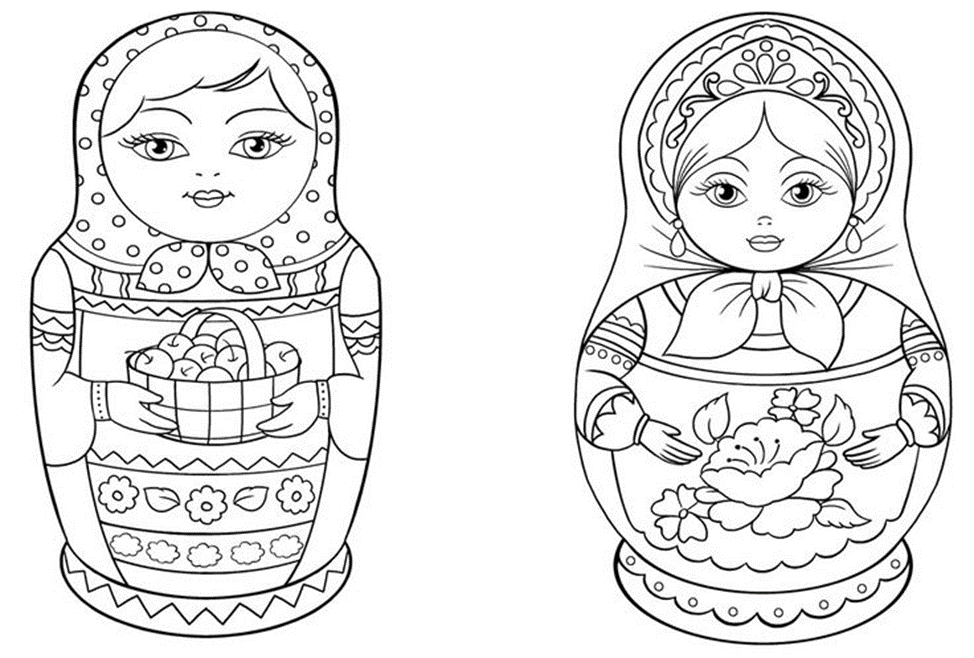 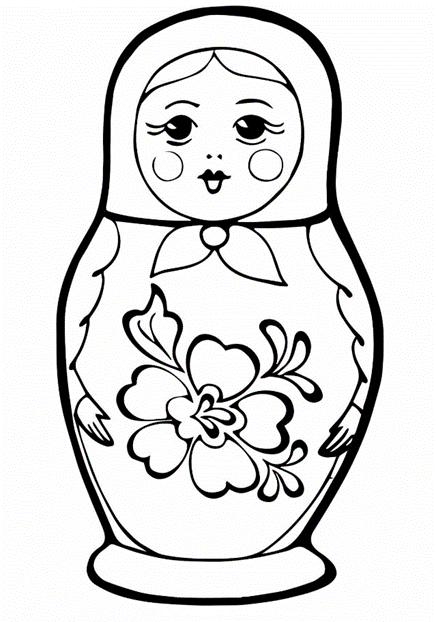 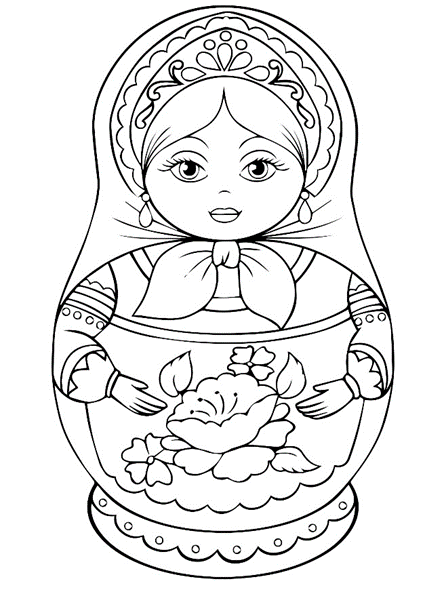 